     Законодатель всегда особое внимание уделял профилактике семейно-бытового насилия и жесткого обращения с детьми.     Домашнее насилие, также семейное или бытовое насилие — это повторяющееся насилие одного партнёра или родственника по отношению к другому, в первую очередь внутри семьи. Может выражаться в форме физического, психологического, сексуального и экономического насилия. Домашнее насилие часто сопровождается насилием над детьми и жестоким обращением с животными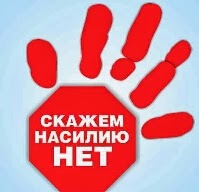       С 23.03.2019 вступили в силу изменения в Закон Пермского края от 06.04.2015 № 460-ПК «Об административных правонарушениях в Пермском крае», которые ввели в действие ст. 7.8 «Бытовое дебоширство»:1. Бытовое дебоширство - совершение на защищаемых территориях и в защищаемых помещениях действий, нарушающих спокойствие людей и создающих конфликтную ситуацию, сопровождающуюся шумом, нецензурной бранью и (или) унижением человеческого достоинства, Санкцией предусмотрено наложение административного штрафа на граждан до одной тысячи рублей.2. Те же действия, совершенные лицом, подвергнутым административному наказанию за правонарушение, предусмотренное частью 1 настоящей статьи, влечет  наложение административного штрафа на граждан в размере до двух тысяч рублей.Примечания:Защищаемыми помещениями и территориями для целей настоящей статьи признаются:жилые помещения;общее имущество собственников помещений в многоквартирном доме;садовые дома;садовые и огородные участки, а также расположенные на них постройки.    Также «бытовое насилие» охватывается ст. 6.1.1. КоАП РФ «Побои»:Нанесение побоев или совершение иных насильственных действий, причинивших физическую боль.Санкцией предусмотрено наложение административного штрафа в размере до тридцати тысяч рублей, либо административный арест на срок до пятнадцати суток, либо обязательные работы на срок до ста двадцати часов.     При нанесении побоев лицом, ранее уже привлекавшимся к ответственности по ст. 6.1.1. КоАП РФ, его действия охватываются ст. 116.1 УК РФ: Нанесение побоев или совершение иных насильственных действий, причинивших физическую боль,  лицом, подвергнутым административному наказанию за аналогичное деяние.Санкцией предусмотрена ответственность в виде:- наложение штрафа в размере до сорока тысяч рублей;- обязательные работы на срок до двухсот сорока часов;- исправительные работы на срок до шести месяцев;- арест на срок до трех месяцев.    При нанесении побоев систематически (от трех раз и более), действия охватываются ст. 117 УК РФ: Причинение физических или психических страданий путем систематического нанесения побоев либо иными насильственными действиями.Санкцией предусмотрено:- ограничение свободы на срок до трех лет;- принудительные работы на срок до трех лет;- лишение свободы на срок до трех лет.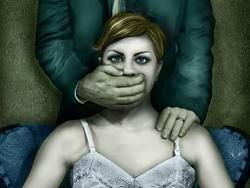      Одним из основных направлений деятельности правоохранительных органов является пресечение и выявление случаев жестокого обращения с детьми.      Уголовным законодательством предусмотрена ответственность за факты совершения подобных действий.- Так, п. «г» ч. 2 ст. 117 УК РФ предусматривает ответственность за причинение физических или психических страданий путем систематического нанесения побоев либо иными насильственными действиями, в отношении заведомо несовершеннолетнего или лица, заведомо для виновного находящегося в беспомощном состоянии либо в материальной или иной зависимости от виновного.Санкцией статьи предусмотрена ответственность в виде лишения свободы на срок от трех до семи лет.     Систематическое нанесение побоев либо иных насильственных действий возникает в случае выявления 3-х и более фактов.     Под иными насильственными действиями понимаются: щипание, сечение, причинение множественных, но небольших повреждений тупыми или остроколющими предметами, воздействие термических факторов и иные аналогичные действия.- Также ст. 156 УК РФ предусматривает уголовную ответственность за неисполнение или ненадлежащее исполнение обязанностей по воспитанию несовершеннолетнего родителем или иным лицом, на которое возложены эти обязанности, а равно педагогическим работником или другим работником образовательной организации, медицинской организации, организации, оказывающей социальные услуги, либо иной организации, обязанного осуществлять надзор за несовершеннолетним, если это деяние соединено с жестоким обращением с несовершеннолетним.Санкцией статьи предусмотрена ответственность в виде:- штрафа в размере до ста тысяч рублей;- обязательных работ на срок до четырехсот сорока часов;- исправительных работ на срок до двух лет;- принудительных работ на срок до трех лет;- лишения свободы на срок до трех лет.     В целом под неисполнением или ненадлежащим исполнением обязанностей по воспитанию несовершеннолетнего понимают неисполнение обязанностей по питанию, медицинскому обслуживанию, обеспечению получения общего образования, морально-нравственному воспитанию и т.д. При этом, данные действия должны быть сопряжены с фактом жесткого обращения (нанесение побоев либо иных насильственных действий).Адреса и телефоны правоохранительных и контролирующих органов:– Прокуратура Пермского края, адрес: ул. Луначарского, д. 60, г. Пермь, 614990,тел.: 8 (342) 217-53-08;– Прокуратура г. Кизела, адрес: ул. Пролетарская, д. 19, г. Кизел, Пермский край, 618350, тел. 4-44-97;–Отдел полиции (дислокация г. Кизел) МО МВД России «Губахинский», адрес: ул. Луначарского, 19, г. Кизел, Пермский край, 618350, тел: 4-31-93-Губахинский межрайонный следственный отдел Следственного Управления Следственного Комитета России  по Пермскому краю, адрес:пр.Ленина,21, г.Губаха, Пермский край, 618250  тел: 8 (34248) 4-11-61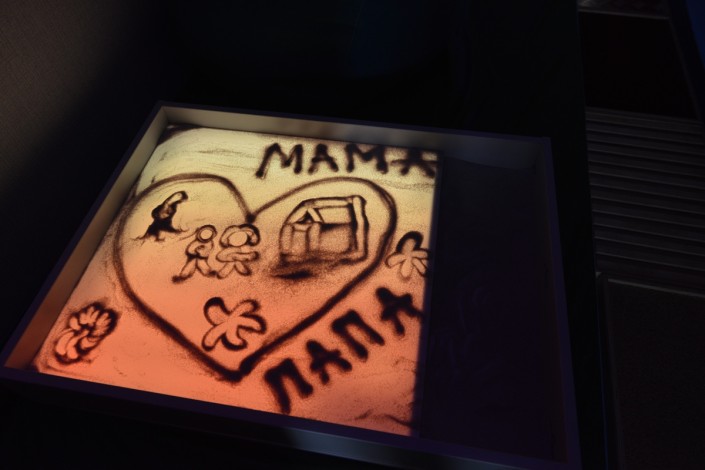 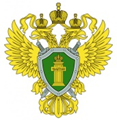 Прокуратурагорода    КизелаПАМЯТКАо  профилактике  семейно-бытового  насилия  и  об  ответственности   за жестокое обращение с детьми         2019 год